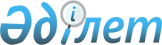 Об утверждении Плана мероприятий по реализации договоренностей, достигнутых в ходе официального визита Премьер-Министра Республики Казахстан Н.У. Балгимбаева в Исламскую Республику Иран 10-11 апреля 1999 годаПостановление Правительства Республики Казахстан от 1 июня 1999 года № 688

      В целях реализации договоренностей, достигнутых в ходе официального визита Премьер-Министра Республики Казахстан Н.У. Балгимбаева в Исламскую Республику Иран 10-11 апреля 1999 года, и обеспечения дальнейшего развития казахстанско-иранского сотрудничества Правительство Республики Казахстан постановляет: 

      1. Утвердить прилагаемый План мероприятий по реализации договоренностей, достигнутых в ходе официального визита Премьер- Министра Республики Казахстан Н.У. Балгимбаева в Исламскую Республику Иран 10-11 апреля 1999 года (далее - План мероприятий). 

      2. Министерствам, ведомствам, агентствам, национальным компаниям (по согласованию) Республики Казахстан принять конкретные меры по выполнению поручений, предусмотренных Планом мероприятий. 

      3. Министерству иностранных дел Республики Казахстан не реже одного раза в полугодие информировать Правительство Республики Казахстан о ходе выполнения Плана мероприятий. 

      4. Настоящее постановление вступает в силу со дня подписания. 

 

     Премьер-Министр   Республики Казахстан

                                                           Утвержден                                                 постановлением Правительства                                                      Республики Казахстан                                                  от 1 июня 1999 года № 688

                                   План 

                  мероприятий по реализации договоренностей,           достигнутых в ходе официального визита Премьер-Министра       Республики Казахстан Н.У. Балгимбаева в Исламскую Республику Иран                          (10-11 апреля 1999 года)______________________________________________________________________ № !     Мероприятия      !    Форма   !    Срок    !Ответственные    !     п/п!                      !исполнения  !исполнения  !за исполнение    !----------------------------------------------------------------------! 1 !          2           !    3       !      4     !       5         !----------------------------------------------------------------------! 1 Согласование с иранской   стороной и подготовка к   подписанию в ходе    визита Президента    Республики Казахстан в   Исламскую Республику   Иран в 1999 году   следующих документов:   1) Соглашение между     Согласование   5 июня     Министерство      Республикой Казахстан   с иранской     1999 г.    энергетики,    и Исламской Республикой  стороной                 индустрии и   Иран о торгово-                                   торговли   экономическом    сотрудничестве     2) Соглашение об        Согласование   5 июня     Министерство   оказании правовой       с иранской     1999 г.    юстиции   помощи между            стороной    Республикой Казахстан    и Исламской Республикой   Иран;      3) Соглашение о         Согласование   5 июня    Министерство   сотрудничестве в        с иранской     1999 г.   внутренних дел,   вопросах выдачи         стороной                 Министерство   преступников и отправки                          юстиции, Гене-   их в места лишения                               ральная Прокура-   свободы между Республикой                        тура (по согласованию)   Казахстан и Исламской   Республикой Иран;   4) Соглашение о         Согласование   5 июня    Министерство   сотрудничестве в        с иранской     1999 г.   внутренних дел,   борьбе с организованной  стороной                Комитет национальной   преступностью, незаконным                        безопасности (по   оборотом наркотических                           согласованию),    средств и наркотических                          Министерство юстиции    веществ, терроризмом и   иными видами опасных   преступлений между   Правительством Республики   Казахстан и Правительством   Исламской Республики Иран;        5) Программа           Согласование   5 июня    Министерство   культурного, научного  с иранской     1999 г.   культуры, информации и     и образовательного      стороной                общественного согласия,   обмена между Республикой                        Министерство здраво-   Казахстан и Исламской                           охранения, образования   Республикой Иран                                и спорта, Министерство                                                   науки и высшего                                                    образования-----------------------------------------------------------------------------2  Внести на рассмотрение     Правительства предложения    по утверждению или   ратификации следующих        документов, подписанных    в ходе визита:         1) Соглашение между    Постановление  30 июня   Таможенный комитет   Правительством         Правительства  1999 г.   Министерство    Республики Казахстан                            государственных доходов   и Правительством   Исламской Республики   Иран о сотрудничестве   и взаимопомощи в    таможенных делах;    2) Соглашение между    Постановление  20 июня   Министерство энергетики,   Правительством         Правительства  1999 г.   индустрии и торговли   Республики Казахстан                                                      и Правительством   Исламской Республики   Иран о сотрудничестве   в нефтегазовом секторе;     3) Меморандум между    Постановление  5 июня    Таможенный комитет   Таможенным комитетом   Правительства  1999 г.   Министерства   Министерства государственных                    государственных   доходов Республики Казахстан                    доходов   и Таможенным управлением   Исламской Республики Иран о   сотрудничестве в области    борьбы с контрабандой и    таможенными    правонарушителями  ------------------------------------------------------------------------3  Осуществление мер по   реализации следующих   документов, подписанных в   ходе визита:          1) Меморандум о            Продолжить   Постоянно  Министерство        взаимопонимании между      работу с                энергетики, индустрии   Правительством Республики  иранской                и торговли, закрытое   Казахстан и Правительством стороной                акционерное общество   Исламской Республики Иран  по поставкам            "Продовольственная   об экспорте казахстанского зерна с                 контрактная                зерна в Иран и экспорте    согласованием           корпорация" (по      потребительских товаров из железнодорожных         (согласованию)   Ирана в Казахстан;         тарифов,                              создать постоянный                              рабочий торговый                              комитет по контролю                              за выполнением                              меморандума, в том                              числе по зерновому                              терминалу порта                              Актау     2) Меморандум о            Создать     Постоянно   Министерство        взаимопонимании между      рабочую                 транспорта,   Министерством транспорта,  группу по               коммуникаций и   коммуникаций и туризма     тарифам в               туризма   Республики Казахстан и     рамках   Министерством дорог и      Межправи-   транспорта Исламской       тельственной   Республики Иран            казахстанско-                                иранской                               комиссии по                              торгово-                              экономическому,                              научно-                              техническому и                              культурному                              сотрудничеству  --------------------------------------------------------------------------4  Проведение пятого          Согласование    III    Министерство   заседания совместной       сроков и      квартал  транспорта, ком-   межправительственной       подготовка    1999 г.  муникаций и туризма,   казахстанско-иранской      программы              Министерство энергети-   комиссии по торгово-       проведения             ки, индустрии и    экономическому, научно-    заседания              торговли, Министерство   техническому и                                    финансов, Министерство   культурному сотрудничеству                        иностранных дел----------------------------------------------------------------------------5  Проработка и внесение в   Правительство Республики   Казахстан предложений   по следующим аспектам   сотрудничества между   Республикой Казахстан и   Исламской Республикой   Иран:   1) строительство         Подготовить    5 июня  Министерство энергетики,   зернового терминала в    предложения по 1999 г. индустрии и торговли,   порту Актау;             инвестированию         Министерство транспорта,                            проекта                коммуникаций и туризма,                                                   закрытое акционерное                                                   общество "Продовольственная                                                   контрактная корпорация"                                                   (по согласованию)   2) строительство       Проработка     5 июня   Министерство энергетики,   трубопровода по         технико-       1999 г. индустрии и торговли,   территории Республики  экономического          Национальная нефтегазовая   Казахстан и Туркмении  обоснования             компания "Казахойл" (по   и использование         проекта                согласованию), Национальная   действующего          трубопровода             компания по транспортировке   трубопровода на                                нефти "КазТрансОйл"   территории Исламской                           (по согласованию),   Республики Иран;                               Министерство иностранных                                                  дел   3) возобновление        Подготовить    5 июня   Министерство энергетики,   SWАР-контракта между    согласованное  1999 г.  индустрии и торговли,   Республикой Казахстан   предложение             Национальная нефтегазовая   и Исламской Республикой по возобновлению        компания "Казахойл" (по   Иран по обмену сырой    контракта               согласованию)   нефтью;                    4) расширение нефтяного Подготовить    5 июня   Министерство энергетики,   терминала порта Актау;  предложения   1999 г.   индустрии и торговли,                           по нефтяному            Министерство транспорта,                           терминалу и             коммуникаций и туризма,                           инвестированию          Национальная нефтегазовая                           работ                   компания "Казахойл" (по                                                   согласованию),                                                    Национальная компания по                                                    транспортировке нефти                                                   "КазТрансОйл" (по                                                    согласованию)   5) проведение выставки  Согласование   5 июня  Торгово-промышленная   иранских товаров в      сроков        1999 г.  палата (по согласованию),   Республике Казахстан и  проведения             Казахстанский центр    казахстанских в         выставки               делового сотрудничества   Исламской Республике                          "Атакент" (по согласованию),   Иран                                           Министерство иностранных                                                   дел----------------------------------------------------------------------------6  Завершение проработки   Подготовка     1999 г.  Национальный Банк (по   вопросов, связанных с  соответствующих          согласованию)   открытием в Республике документов об   Казахстан дочернего    открытии дочернего   банка иранского        банка   "Банка развития экспорта"     ----------------------------------------------------------------------------7  Организация визита в   Согласование  II квартал  Министерство иностранных    Республику Казахстан   сроков и       1999 г.    дел, Министерство   Министра дорог и       подготовка                транспорта, коммуникаций   транспорта Исламской   программы                 и туризма, Министерство   Республики Иран        визита                    финансов---------------------------------------------------------------------------8  Формирование           Решение         II-III   Министерство энергетики,   двухсторонней комиссии Правительства  квартал   индустрии и торговли,   по нефтегазовому       Республики     1999 г.   Национальная нефтегазовая   проекту Западный       Казахстан по             компания "Казахойл" (по   Казахстан-Туркменистан- составу                 согласованию),   Иран с привлечением    казахстанской            Национальная компания по    представителей         части комиссии           транспортировке нефти   туркменской стороны    и проведение             "КазТрансОйл" (по                          заседания                согласованию), Министерство                          комиссии с               иностранных дел                          участием                                                                  представителей                          туркменской                           стороны----------------------------------------------------------------------------9  Разработка и         Передать проект    III     Министерство энергетики,   согласование с          программы     квартал   индустрии и торговли,   иранской стороной    иранской стороне  1999 г.  Министерство иностранных   Программы торгово-                              дел   экономического    сотрудничества   между Республикой   Казахстан и Исламской   Республикой Иран на   ближайшие 10 лет     ______________________________________________________________________     (Специалисты: Кушенова Д.                  Жакупова Э.)                     
					© 2012. РГП на ПХВ «Институт законодательства и правовой информации Республики Казахстан» Министерства юстиции Республики Казахстан
				